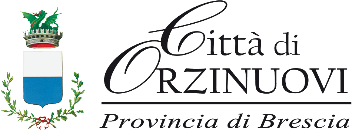 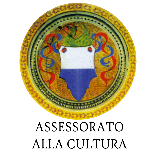 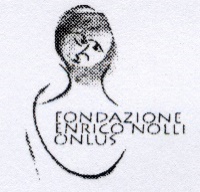 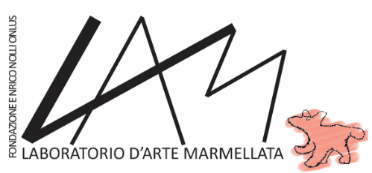 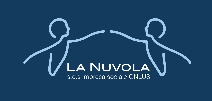 Titolo: “DIARIO” trasformazione di una cabina Enel in opera d’arte permanente                        progetto L.A.M. (Laboratorio d’Arte Marmellata Fondazione Nolli)Inaugurazione Sabato 01 Aprile 2023 ore 10,00                                                                                                    via Lonato piazzale Palazzetto dello sport info: Referente Piero Almeoni - 3397208443Fondazione Enrico Nolli ONLUS, via Secondo Martinelli 5/B, Orzinuovi (Bs) - tel. 0309945111Il L.A.M. della Fondazione Enrico Nolli Onlus dopo aver concluso e reso pubblica la prima parete della cabina Enel di via Lonato a Orzinuovi inaugura oggi il completamento dei lavori sulle tre pareti rimanenti, il tutto realizzato con materiale lapideo e ceramico di scarto. La scelta di realizzare un’opera che rimanga in permanenza sul nostro territorio, con l’intento di continuare un rapporto con la città, asseconda la volontà di arricchire il patrimonio culturale quale bene di cittadinanza.“Diario”La cabina elettrica di via Lonato a Orzinuovi, pur mantenendo la sua funzione di servizio, è ora opera d’arte. Quando un’opera d’arte si manifesta modifica l’ambiente circostante, la sua presenza non è un’aggiunta in più all’esistente, la vediamo pian piano porsi come fulcro, un piccolo punto che inizia ad attirare energia e concentra lo spazio presso di sé, come un magnete, determinando un cambiamento percettivo. Il titolo Diario riassume il contenuto delle pareti che come pagine racchiudono in sintesi momenti del nostro vivere comune: il lavoro, la memoria, il luogo, l’ambiente.Il progetto beneficia della supervisione dell’architetto Francesco Zorzi. Il laboratorio Il L.A.M. (Laboratorio d’Arte Marmellata), operante in Orzinuovi dal 2008, è un progetto d’arte relazionale permanente integrato nella Fondazione Enrico Nolli Onlus che offre sia la disponibilità dei locali che un sostegno finanziario. L’evento giunge opportuno a sottolineare il 15° anno dall’inizio attività del Servizio, Socio-sanitario che da sempre ha creduto nel valore di questo laboratorio finalizzato anche a consentire a chi abita la comunità di fruire di un’efficace dimensione sociale. Il Laboratorio è formato da un gruppo di persone eterogenee provenienti da differenti aree di competenza, alcune delle quali con fragilità intellettiva, o sarebbe meglio dire con un differente approccio intellettivo alle cose del mondo.  Artisti e persone del territorio che hanno saputo approfondire nel tempo la consapevolezza del loro esserci e fare, confermando la responsabilità come autori nella continuità di un progetto comune. Nasce con l’intento progettuale di produrre arte come azione politica, critica e continuativa, che vuole sostanziare le azioni artistiche nella vita reale contribuendo a modificare la percezione che in genere si ha della disabilità, mostrando quelle qualità che non vengono mai riconosciute. Qualità che prendono senso all’interno di processi di partecipazione e scambio che formano la struttura del laboratorio.Esso si sviluppa nella consapevolezza che lavorare a più mani porta ad una dimensione del fare nel quale le cose accadono inspiegabilmente ad un livello superiore rispetto alla normale prassi individualista.       Attualmente il laboratorio è condotto da Piero Almeoni e Sergio Magli.Il L.A.M. è attualmente composto da: Piero Almeoni, Rubens Almeoni, Elisa Amadei, Giulio Baronchelli, Marilì Bertelé, Marco Bevilacqua, Alessandra Buffo, Festa Roberta, Chiara Frassine, Mirella Frassine, Francesco Frassine, Giuliana Giuliani, Matilde Giuliani, Rita Giuliani, Sergio Magli, Tania Nocco, Letizia Nulli,  Oscar Ottonelli, Rosita Odolini, Matilde Pasolini, Sem Quadrelli, Tomaso Tommasoni, Greta Rositano, Paolo Viviani, Marcello Zahami, Claudio Zuccotti, Mariuccia Zuccotti. Si ringraziano per il sostegno economico, i materiali donati, e la partecipazione diretta con i quali si è potuto dar vita a questo progetto e al catalogo ragionato, dei quindici anni di vita del L.A.M.Amministrazione Comunale di Orzinuovi – Ufficio tecnico Comune di Orzinuovi – Assessorato e Ufficio cultura - Centro Diurno Anziani - Associazione Go – AB - Associazione Tana Liberi Tutti – Cooperativa La Nuvola - Fundraiser Giorgio Ferrari – Po.Ma Ceramiche – Arco ceramiche – Trenzani materiali edili - Saia gli imbianchini – Punto Franco colori e vernici.Un grazie a tutti coloro che hanno generosamente partecipato al crowdfunding GOfundme o con azione diretta e un grazie ai tanti aiuti occasionali.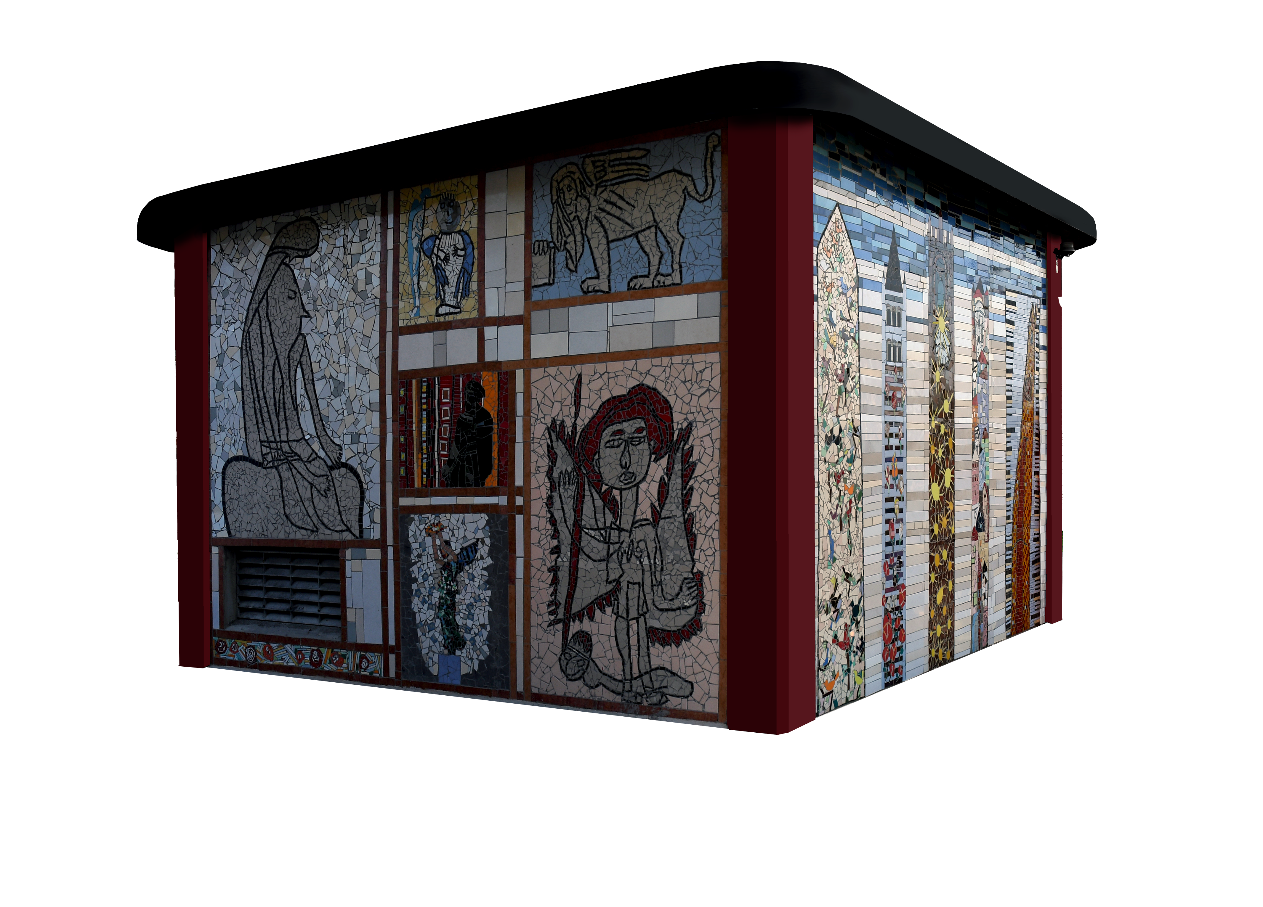 Partner e sponsor del progetto: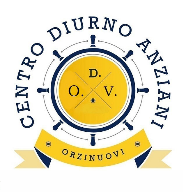 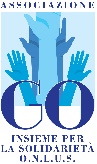 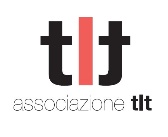 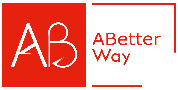 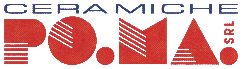 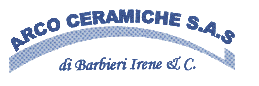 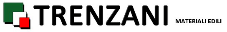 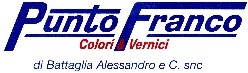 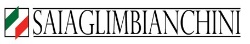 